Промежуточная аттестацияОбщая характеристикаКритерии оценивания ОписаниеОтветыСоставитель:_______________________/Абдульменова Н.Р./Итоговая контрольная работа по информатике 8 классвариантКакое число в десятичной системе счисления соответствует  числу 100112: a. 18;б.19;           в.100;	    г. 36?Переведите десятичное число 5810 в двоичную систему счисления:1110102; 1000102; 1011112 1000112.Для какого из приведенных чисел ложно высказывание    НЕ (число<80) ИЛИ (число нечётное)?29;52;80;91?Для какого из приведённых имён истинно высказывание:НЕ (Первая буква гласная) И  (Последняя буква согласная)? Анна		б. Роман		в.  Олег		г. ТатьянаКакому логическому выражению соответствует таблица истинности:Исполнитель Чертёжник перемещается по координатной плоскости, оставляя след в виде линии. Чертёжник может выполнять команду Сместиться на (a,b) (где a,b – целые числа), перемещающую Чертёжника из точки с координатой ( x,y)  в точку с координатой (x+a, y+b). Если числа a,b положительные, значение соответствующей координаты увеличивается; если отрицательные – уменьшается.Например, если Чертёжник находится в точке с координатами (7,3), то команда  Сместиться на (3,-1 ) переместит Чертёжник в точку (10,2). ЗаписьПовтори k разКоманда1 Команда2 Команда3конецозначает, что последовательность командКоманда1 Команда2 Команда3 повторится k разЧертёжнику был дан для исполнения следующий алгоритм:Повтори 3 разаСместиться на (-1,0 ) Сместиться на (2,-2) Сместиться на (3,4 ) конецНа какую одну команду можно заменить этот алгоритм, чтобы Чертёжник оказался в точке, что и после выполнения алгоритма?Сместиться на (12,6 )Сместиться на (-12,-6 )Сместиться на (-4,-2 )Сместиться на (4,2 )В программе «:=» обозначает оператор присваивания, знаки «+», «-», «*» и «/»- операции сложения, вычитания, умножения и деления. Правила выполнения операций и порядок действий соответствуют правилам арифметики. Определите значение переменной а после выполнения алгоритма:а:=7b:=5+ab:=a+b+1a:=b/4*3-a.      В ответе укажите одно число – значение переменной аЗапишите значение переменной s, полученной в результате работы следующей программы. У исполнителя Увеличитель две команды, которым присвоены номера:1.     Прибавь 2      2. Умножь на 3Первая из них увеличивает число на экране на 2, вторая увеличивает его в 3 раза.Составьте алгоритм получения из числа 7 числа 29, содержащий не более пяти команд. В ответе запишите только номера команд.(Например, 121 – это алгоритм: Прибавь 2      Умножь на 3    Прибавь 2, который преобразует число 2 в число 14).Если таких алгоритмов больше одного, то запишите любой из них.  Переведите число 539 из десятичной системы счисления в восьмеричную и шестнадцатеричную системы счисления.11. Определите значения переменных x и y	 после  выполнения фрагмента алгоритма, если первоначально x=9 и y=5.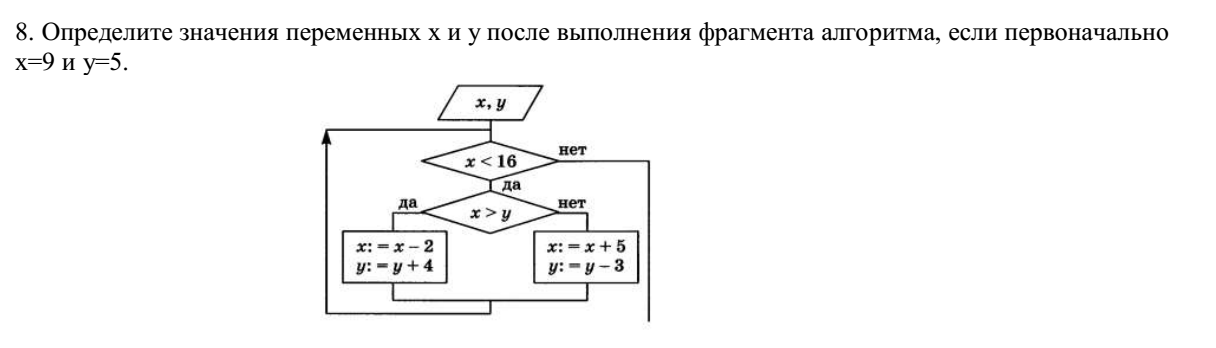 12.   Постройте таблицу истинности для логического выражения (A˅B)&(¬A˅B).Годовая контрольная работа по информатике 8 классвариант. Какое число в десятичной системе счисления соответствует  числу 1001112: а.  41;б. 29;           в. 51;	    г.  39Переведите десятичное число 4310 в двоичную систему счисления:     а. 1010112;          б.  1001102;     в.  1011012 ;       г.   1100102.3.       Для какого из приведенных чисел истинно высказывание    НЕ (число чётное) И (число>25)?а. 17;             б.   25;           в.     31;            г. 42?	Для какого из приведённых имён истинно высказывание: (Первая буква гласная) И  НЕ(Последняя буква согласная)?а. Алла		б. Тимур		в.  Олег		г. СветланаКакому логическому выражению соответствует таблица истинности:Исполнитель Чертёжник перемещается по координатной плоскости, оставляя след в виде линии. Чертёжник может выполнять команду Сместиться на (a,b) (где a,b – целые числа), перемещающую Чертёжника из точки с координатой ( x,y)  в точку с координатой (x+a, y+b). Если числа a,b положительные, значение соответствующей координаты увеличивается; если отрицательные – уменьшается.Например, если Чертёжник находится в точке с координатами (7,3), то команда  Сместиться на (3,-1 ) переместит Чертёжник в точку (10,2). ЗаписьПовтори k разКоманда1 Команда2 Команда3конецозначает, что последовательность командКоманда1 Команда2 Команда3 повторится k разЧертёжнику был дан для исполнения следующий алгоритм:Повтори 6 разСместиться на (1,0 ) Сместиться на (-2,3) Сместиться на (3,-2 ) конецНа какую одну команду можно заменить этот алгоритм, чтобы Чертёжник оказался в точке, что и после выполнения алгоритма?а.Сместиться на (12,6 )б.Сместиться на (-12,-6 )в.Сместиться на (-4,-2 )г.Сместиться на (4,2 )7. В программе «:=» обозначает оператор присваивания, знаки «+», «-», «*» и «/»- операции сложения, вычитания, умножения и деления. Правила выполнения операций и порядок действий соответствуют правилам арифметики. Определите значение переменной а после выполнения алгоритма:а:=9b:=3+ab:=a+b+3a:=b/4*5-a.      В ответе укажите одно число – значение переменной а8.Запишите значение переменной s, полученной в результате работы следующей программы.9. У исполнителя Увеличитель две команды, которым присвоены номера:1.     Прибавь 4      2. Умножь на 3Первая из них увеличивает число на экране на 4, вторая увеличивает его в 3 раза.Составьте алгоритм получения из числа 5 числа 39, содержащий не более пяти команд. В ответе запишите только номера команд.(Например, 121 – это алгоритм: Прибавь 4      Умножь на 3    Прибавь 4, который преобразует число 2 в число 22). Если таких алгоритмов больше одного, то запишите любой из них.  10.Переведите число 517 из десятичной системы счисления в восьмеричную и шестнадцатеричную системы счисления.11. Определите значения переменных x и y	 после  выполнения фрагмента алгоритма, если первоначально x=3 и y=16.12.   Постройте таблицу истинности для логического выражения (A˅B)&(¬В˅А).КлассПредметУровень класса (базовый,  углубленное обучение) 8 Информатика базовыйФорма промежуточной аттестацииОбщее количество заданийКоличество заданий базового уровняКоличество заданий повышенного уровняГодовая контрольная работа1284Качество освоения программыУровень успешностиОтметка по пятибалльной шкале0%обучающийся не приступил к выполнению работы«1»до 50% БУне достиг базового уровня (НБ)«2»от 50% БУдостиг базового уровня (БУ)«3»65% БУ+50% ПУдостиг повышенного уровня (ПУ)«4»85% БУ+85%ПУдостиг высокого уровня (ВУ)«5»Номер заданияПланируемый результат из Рабочей программыУровеньБаллыВремя выполнения1Переводить из  двоичной системы счисления в десятичную систему счисленияБУ13мин2Переводить из  десятичной системы счисления в двоичную систему счисленияБУ13мин3Определять истинное значение числового логического выраженияБУ13мин4Определять истинное значение  логического выраженияБУ13мин5Строить таблицу истинности для логического выраженияБУ13мин6Исполнять алгоритм, содержащий повторение, для формального исполнителя с заданной системой командБУ13мин7Определять значения переменных после исполнения линейных алгоритмов, записанных на алгоритмическом языкеБУ13мин8Определять значения переменных после исполнения простейших циклических алгоритмов, записанных на алгоритмическом языкеБУ13мин9Составлять линейные алгоритмы для формального исполнителя с заданной системой команд, число команд которых не превышает заданное.ПУ24мин10Переводить из  десятичной системы счисления в восьмеричную и шестнадцатеричную системы счисленияПУ24мин11Исполнять алгоритм, содержащий ветвление, для формального исполнителя с заданной системой командПУ24мин12Строить таблицу истинности для логического выраженияПУ24минНомер заданияВариант 1Вариант 1Вариант 1Вариант 1Вариант 1Вариант 1Вариант 2Вариант 2Вариант 2Вариант 2Вариант 2Вариант 21ббббббгггггг2аааааааааааа3ббббббвввввв4ббббббаааааа5вввввввввввв6аааааааааааа788888821212121212186262626262621691691691691691699121 или 21111121 или 21111121 или 21111121 или 21111121 или 21111121 или 21111112 112 112 112 112 112 1010338 и 21В1610338 и 21В1610338 и 21В1610338 и 21В1610338 и 21В1610338 и 21В1610058 и 2051610058 и 2051610058 и 2051610058 и 2051610058 и 2051610058 и 2051611х=7, y=9х=7, y=9х=7, y=9х=7, y=9х=7, y=9х=7, y=9х=8, у=13х=8, у=13х=8, у=13х=8, у=13х=8, у=13х=8, у=1312АB¬AA˅B¬A˅B(A˅B)& (¬A˅B)АB¬BA˅B¬B˅A(A˅B)& (¬B˅A)12001010001010120111110101001210010010111112110111110111АBFа.  A&Bб.  A˅Bв.¬(A&B)г.¬A&¬B001а.  A&Bб.  A˅Bв.¬(A&B)г.¬A&¬B011а.  A&Bб.  A˅Bв.¬(A&B)г.¬A&¬B101а.  A&Bб.  A˅Bв.¬(A&B)г.¬A&¬B110а.  A&Bб.  A˅Bв.¬(A&B)г.¬A&¬BАлгоритмический языкПаскальалгначцел s,ks:=110нц для k от 5 до 12s:=s-6кцвывод sконvar s,k: integer;s:=110;for k:= 5 to 12 dos:=s-6;writeln (s);end.АBFа.  A&Bб.  A˅Bв.¬(A&B)г.¬A&¬B001а.  A&Bб.  A˅Bв.¬(A&B)г.¬A&¬B010а.  A&Bб.  A˅Bв.¬(A&B)г.¬A&¬B100а.  A&Bб.  A˅Bв.¬(A&B)г.¬A&¬B110а.  A&Bб.  A˅Bв.¬(A&B)г.¬A&¬BАлгоритмический языкПаскальалгначцел s,ks:=120нц для k от 8 до 14s:=s+7кцвывод sконvar s,k: integer;s:=120;for k:= 8 to 14 dos:=s+7;writeln (s);end.